
SPISAK SUDSKIH TUMAČA ZA GRAD ČAČAK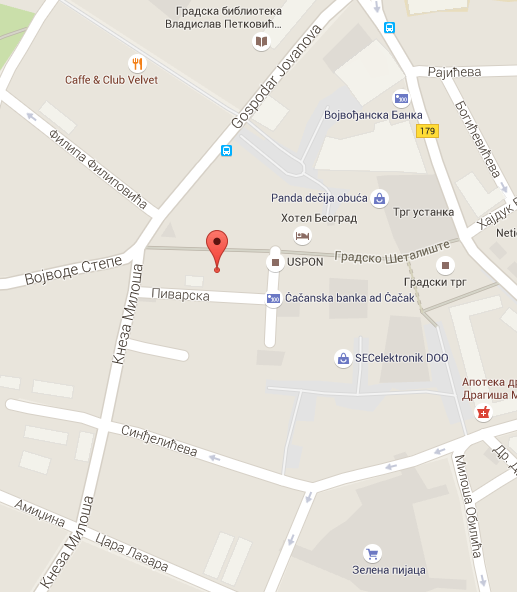 Sudski tumač za engleski jezik Čačak
Sudski tumač za hebrejski jezik Čačak
Sudski tumač za nemački jezik Čačak
Sudski tumač za persijski jezik Čačak
Sudski tumač za francuski jezik Čačak
Sudski tumač za hrvatski jezik Čačak
Sudski tumač za italijanski jezik Čačak
Sudski tumač za japanski jezik Čačak
Sudski tumač za ruski jezik Čačak
Sudski tumač za latinski jezik Čačak
Sudski tumač za norveški jezik Čačak
Sudski tumač za mađarski jezik Čačak
Sudski tumač za švedski jezik Čačak
Sudski tumač za makedonski jezik Čačak
Sudski tumač za španski jezik Čačak
Sudski tumač za pakistanski jezik Čačak
Sudski tumač za kineski jezik Čačak
Sudski tumač za znakovni jezik ČačakSudski tumač za bosanski jezik Čačak
Sudski tumač za poljski jezik Čačak
Sudski tumač za arapski jezik Čačak
Sudski tumač za portugalski jezik Čačak
Sudski tumač za albanski jezik Čačak
Sudski tumač za romski jezik Čačak
Sudski tumač za belgijski jezik Čačak
Sudski tumač za rumunski jezik Čačak
Sudski tumač za bugarski jezik Čačak
Sudski tumač za slovački jezik Čačak
Sudski tumač za češki jezik Čačak
Sudski tumač za slovenački jezik Čačak
Sudski tumač za danski jezik Čačak
Sudski tumač za turski jezik Čačak
Sudski tumač za finski jezik Čačak
Sudski tumač za ukrajinski jezik Čačak
Sudski tumač za grčki jezik Čačak
Sudski tumač za holandski jezik Čačak
Sudski tumač za korejski jezik Čačak
Sudski tumač za estonski jezik ČačakLokacijaPivarska 10, I Sprat br.2 Zgrada između šetališta i Čačanske banke, 32000 ČačakInternetakademijaoxford.comTelefon032/221-176069/30-80-621Radno vreme8:00 AM – 4:00 PM